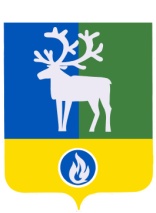 СЕЛЬСКОЕ ПОСЕЛЕНИЕ ПОЛНОВАТБЕЛОЯРСКИЙ РАЙОНХАНТЫ-МАНСИЙСКИЙ АВТОНОМНЫЙ ОКРУГ – ЮГРААДМИНИСТРАЦИЯ СЕЛЬСКОГО ПОСЕЛЕНИЯПОСТАНОВЛЕНИЕот 05 апреля 2013 года                                                                                                          № 24О Порядке предоставления за счет средств бюджета сельского поселения Полноват субсидий юридическим лицам (за исключением государственных (муниципальных) учреждений), индивидуальным предпринимателям и физическим лицам, оказывающим населению услуги общественных бань на территории  села Полноват, в 2013 годуВ соответствии со статьей 78 Бюджетного кодекса Российской Федерации от        31 июля 1998 года № 145-ФЗ, статьей 15 Федерального закона от 06 октября 2003 года    № 131-ФЗ «Об общих принципах организации местного самоуправления в Российской Федерации», решением Совета депутатов сельского поселения Полноват от  22 ноября 2012 года № 40 «О бюджете сельского поселения Полноват на 2013 год и плановый период 2014 и 2015 годов», в целях создания условий для предоставления населению услуг бань на территории села Полноват п о с т а н о в л я ю:Предоставлять в 2013 году юридическим лицам (за исключением государственных (муниципальных) учреждений), индивидуальным предпринимателям и физическим лицам, оказывающим населению услуги общественных бань на территории  села Полноват, за счет средств бюджета сельского поселения Полноват субсидии в целях возмещения недополученных доходов в связи с оказанием населению услуг бань на территории села Полноват.Утвердить прилагаемый Порядок предоставления за счет средств бюджета сельского поселения Полноват субсидий юридическим лицам (за исключением государственных (муниципальных) учреждений), индивидуальным предпринимателям и физическим лицам,  оказывающим населению услуги бань на территории села Полноват, в 2013 году.3. Главному бухгалтеру администрации сельского поселения Полноват (Самойловой Е.Ф.) обеспечить и осуществлять финансирование за счет средств бюджета сельского поселения Полноват субсидий в целях возмещения недополученных доходов в связи с оказанием населению услуг бань на территории села Полноват в 2013 году.4. Опубликовать настоящее постановление в газете «Белоярские вести. Официальный выпуск».5. Настоящее постановление вступает в силу после его официального опубликования.6. Контроль за выполнением постановления оставляю за собой.Заместитель главысельского поселения Полноват                                                                             А.И.РузмановУТВЕРЖДЕНпостановлением администрации   сельского поселения Полноват                                                                                        от 05 апреля 2013 года № 24П О Р Я Д О Кпредоставления за счет средств бюджета сельского поселения Полноват субсидий юридическим лицам (за исключением государственных (муниципальных) учреждений), индивидуальным предпринимателям и физическим лицам, оказывающим населению услуги общественных бань на территории  села Полноват, в 2013 годуНастоящий Порядок предоставления за счет средств бюджета сельского поселения Полноват субсидий юридическим лицам (за исключением государственных (муниципальных) учреждений), индивидуальным предпринимателям и физическим лицам оказывающим населению услуги общественных бань на территории  села Полноват, в 2013 году (далее – Порядок) разработан в соответствии со статьей 78 Бюджетного кодекса Российской Федерации от 31 июля 1998 года № 145-ФЗ,   статьей    15 Федерального закона от 06 октября 2003 года № 131-ФЗ «Об общих принципах организации местного самоуправления в Российской Федерации» и устанавливает категории и критерии отбора юридических лиц (за исключением государственных (муниципальных) учреждений), индивидуальным предпринимателям и физическим лицам имеющих право на получение субсидии в целях возмещения недополученных доходов в связи с оказанием населению услуг общественных бань на территории села Полноват (далее – субсидии), в 2013 году, а также цели, условия и порядок предоставления субсидий, порядок возврата субсидий в случае нарушения условий, установленных при их предоставлении. Предоставление субсидий в 2013 году осуществляется в пределах бюджетных ассигнований, предусмотренных решением Совета депутатов сельского поселения Полноват от  22 ноября 2012 года № 40 «О бюджете сельского поселения Полноват на 2013 год и плановый период 2014 и 2015 годов», в соответствии со сводной бюджетной росписью по подстатье 242 «Безвозмездные и безвозвратные перечисления организациям, за исключением государственных и муниципальных организаций» экономической классификации расходов бюджетов Российской Федерации.Субсидия предоставляется юридическим лицам (за исключением государственных (муниципальных) учреждений), индивидуальным предпринимателям и физическим лицам, оказывающим населению услуги общественных бань на территории  села Полноват, при выполнении следующих условий оказания услуг:1) срок с 01 января 2013 года по 31 декабря 2013года;                                                               2)  периодичность: три раза в неделю среда, пятница и суббота с 14-00часов  до 20-00 часов. 4. Объем субсидий в целях возмещения недополученных доходов в связи с оказанием населению услуг общественных бань определяется как разница между экономически обоснованным тарифом за одну помывку и стоимостью услуги по одной помывке для населения, умноженная на количество помывок за отчетный месяц.5. Юридические лица (за исключением государственных (муниципальных) учреждений), индивидуальным предпринимателям и физическим лицам, оказывающие населению услуги общественных бань на территории села Полноват и претендующие на получение субсидии, обращаются в адрес главы сельского поселения Полноват с заявлением о предоставлении субсидии.            К заявлению о предоставлении субсидии прилагаются следующие документы:   1) копия документа, удостоверяющего личность представителя юридического лица,  индивидуального предпринимателя или физического лица;2) копия документа, удостоверяющего права (полномочия) представителя юридического лица, индивидуального предпринимателя или физического лица;3) полученная не ранее чем за шесть месяцев до дня подачи заявления выписка из Единого государственного реестра юридических лиц в отношении заявителя – юридического лица или нотариально заверенная копия такой выписки, полученная не ранее чем за шесть месяцев до дня подачи заявления выписка из Единого государственного реестра индивидуальных предпринимателей в отношении заявителя – индивидуального предпринимателя или  нотариально заверенная копия такой выписки; 4) копии учредительных документов юридического лица или индивидуального предпринимателя;5) документы, подтверждающие соответствие у юридического лица,   индивидуального предпринимателя или физического лица, претендующего на получение субсидии, задолженности по начисленным налогам, сборам и иным обязательным платежам в бюджеты любого уровня или государственные внебюджетные фонды за прошедший календарный год, размер который превышает 25 % балансовой стоимости активов организации по данным бухгалтерской отчетности за последний завершенный отчетный период;6) предварительный расчет суммы субсидии;7) договор аренды помещения общественной бани села Полноват; 8)договор с ресурсоснабжающими организациями на поставку в помещения общественной бани села Полноват коммунальных ресурсов (водоснабжение, водоотведение, газоснабжение, электроснабжение).По поручению главы сельского поселения Полноват проверку предоставленных претендентом документов, обоснованность и законность предоставления субсидии,  осуществляет заведующий сектором муниципального хозяйства администрации сельского поселения Полноват. Срок проведения указанной в настоящем абзаце проверки документов составляет не более двадцати рабочих дней, с момента подачи (регистрации) заявления о предоставлении субсидии в администрацию сельского поселения Полноват.Основанием для отказа в предоставлении субсидии является непредставление хотя бы одного из документов, указанных в пункте 4 настоящего Порядка.Срок подготовки проекта договора или мотивированного отказа в предоставлении субсидии составляет не более 5 (пяти) дней, после окончания проведения проверки предоставленных претендентом документов, обоснованность и законность предоставления субсидии.  Заведующий сектором муниципального хозяйства администрации сельского поселения Полноват обеспечивает подписание договора о предоставлении субсидии или направление в адрес юридического лица (за исключением государственных (муниципальных) учреждений),  индивидуального предпринимателя или физического лица, претендовавшего на предоставление субсидии, мотивированного отказа в предоставлении субсидии.6. В соответствии с заключенным договором о предоставлении субсидии юридическому лицу,   индивидуальному предпринимателю или физическому лицу, в целях перечисления субсидии получатель субсидии в срок до 20 числа каждого месяца следующего за отчетным представляет в адрес администрации сельского поселения Полноват следующие документы:1) акт сдачи – приемки оказанных услуг;2) документы, подтверждающие факт оказания услуг общественных  бань;3) расчет суммы субсидии. Администрация сельского поселения Полноват производит перечисление субсидии ежемесячно в течение 15 (пятнадцати) банковских дней после подписания сторонами акта сдачи-приемки оказанных услуг на основании выставленных получателем субсидии счетов-фактур по безналичному расчету путем перечисления денежных средств на расчетный счет получателя субсидии. 7. При нарушении получателем субсидии условий, установленных в пункте 3 настоящего Порядка, получатель субсидии обязан вернуть сумму субсидии, полученную за период времени, в течение которого было допущено выявленное нарушение (нарушения) в бюджет сельского поселения Полноват. Возврат указанной субсидии осуществляется получателем субсидии в течение 10 (десяти) дней с момента получения от администрации сельского поселения Полноват письменного требования о возврате субсидии.             8. Контроль за целевым использованием субсидий, за качеством оказания услуг бань получателем субсидии, осуществляет заведующий сектором муниципального хозяйства администрации сельского поселения Полноват.            В случае нарушения должностными лицами администрации сельского поселения Полноват настоящего Порядка в части принятия решения о предоставлении субсидии, недобросовестного исполнения указанными должностными лицами надлежащего контроля за соблюдением получателем субсидии условий соответствующего договора, лица, виновные в совершении указанных нарушений, привлекаются к ответственности согласно нормам действующего законодательства Российской Федерации._______________